 Zakład Lingwistyki Stosowanej UMCS w Lublinie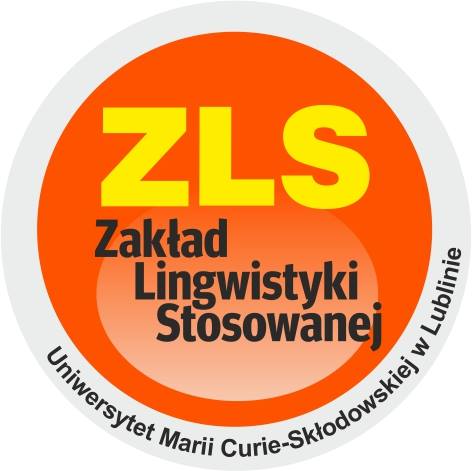  „Spotkania z lingwistyką” – oferta dla szkół patronackich na rok akademicki 2017/2018Warsztaty odbywają się w Dużej Auli Wydziału Humanistycznego UMCS (036B),w piątki w godz. 13.00-14.30FERIE ZIMOWE W WOJ. LUBELSKIM 29 STYCZNIA-11 LUTEGO 2018R.Bardzo prosimy o potwierdzanie obecności uczniów na naszych prezentacjach: lingwistykastosowanaumcs@gmail.comKoordynator ds. współpracy ze szkołami: dr Agnieszka PotyrańskaSEMESTR ZIMOWYSEMESTR ZIMOWYSEMESTR ZIMOWYDataTematProwadzący13 październikaW sądzie, w kinie czy w kabinie – różnorodne formy kształcenia tłumaczy na lingwistyce stosowanejmgr Anna Błażukiewicz24 listopadaInterpreting: Tricks of the Trademgr Konrad Szulga9 listopada (czwartek) godz. 14.30Podchody językowe (j. niemiecki)dr Monika Janicka8 grudniaJęzyk rosyjski na wesoło – warsztaty ze studentamidr Agnieszka Potyrańska 12 styczniaBarça vs Chelsea, czyli kilka słów o hiszpańskich i angielskich idiomach związanych z piłką nożnąmgr Magdalena Okła26 stycznia„Nosi kaptur to bandyta, maluje po ścianach – wandal". Krótkie spojrzenie na polskie i niemieckie graffitidr Jolanta Knieja ze studentkąSEMESTR LETNISEMESTR LETNISEMESTR LETNIDataTematProwadzący 23 lutegoJak przetłumaczyć swój ulubiony film, serial lub grę komputerową. Warsztaty z tłumaczenia audiowizualnegodr Paweł Aleksandrowicz2 marcaKonkurs wymowy angielskiej dla szkół - szkoły podstawowe dr Marcin Mizak9 marcaTłumaczenie filmów od kuchni – doświadczenia studentów lingwistyki stosowanej zdobyte w ramach festiwalów filmowychmgr Marta Chodkiewicz ze studentkami6 kwietniaKonkurs wymowy angielskiej dla szkół - szkoły ponadpodstawowedr Marcin Mizak20 kwietniaJak tłumacz konsekutywny ratuje się przed zanikiem pamięci – mini-warsztatydr Karolina Majkowska11 majaWhich English to teach, which English to learndr hab. prof. UMCS Jarosław Krajka8 czerwcaMitologia grecka: Zeus. Mitologia słowiańska: ??? – co wiemy o dawnych wierzeniach Słowian Wschodnich?dr Agnieszka Potyrańska